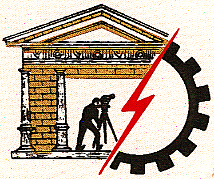 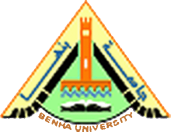 Model No.12
Course Specifications : Advanced PhotogrammetryUniversity : Benha universityFaculty : Faculty of Engineering at ShoubraDepartment offering the program : Surveying Engineering DepartmentDepartment offering the Course : Surveying Engineering Department1- Course Data 2-  Course Aims      For students undertaking this course, the aims are to:3- Intended Learning Outcomes of Course (ILOS) 4- Course Contents 5- Teaching and Learning Methods 6- Teaching and Learning Methods of Disables7- Student Assessment 8- List of References 
Faculty of Engineering at  ShoubraModel No.11A
Course Specifications : Advanced PhotogrammetryBenha universityUniversity : Benha universityFaculty : Faculty of Engineering at ShoubraDepartment : Surveying Engineering Department  Matrix of Knowledge and Skills of the course The Matrix of The Relation Between The Course’ Aims and The ILOS of The CourseThe Matrix of The Relation Between The Course’ Aims and The ILOS of The CourseThe Matrix of The Relation Between The Course’ Aims and The ILOS of The CourseThe Matrix of The Relation Between The Course’ Aims and The ILOS of The CourseThe Matrix of The Relation Between The Course’ Aims and The ILOS of The CourseThe Matrix of The Relation Between The Course’ Aims and The ILOS of The CourseThe Matrix of The Relation Between The Course’ Aims and The ILOS of The CourseThe Matrix of The Relation Between The Course’ Aims and The ILOS of The CourseThe Matrix of The Relation Between The Course’ Aims and The ILOS of The CourseThe Matrix of The Relation Between The Course’ Aims and The ILOS of The CourseThe Matrix of The Relation Between The Course’ Aims and The ILOS of The CourseThe Matrix of The Relation Between The Course’ Aims and The ILOS of The CourseThe Matrix of The Relation Between The Course’ Aims and The ILOS of The CourseThe Matrix of The Relation Between The Course’ Aims and The ILOS of The CourseThe Matrix of The Relation Between The Course’ Aims and The ILOS of The CourseThe Matrix of The Relation Between The Course’ Aims and The ILOS of The CourseThe Matrix of The Relation Between The Course’ Aims and The ILOS of The CourseThe Matrix of The Relation Between The Course’ Aims and The ILOS of The CourseNoAdvanced Photogrammetrya1a2a3a4a5b1b2b3b4b5c1c2c3c4c5d1d21Perceive the concepts and theories of digital photogrammetric processes.√√√√2Apply the mathematical models related to automating photogrammetric processes.√√√√√√√√3Be familiar with modern photogrammetric techniques.√√√√4Realize photogrammetric software packages.√√√ - Course Coordinator :    Mohamed Ibrahim MoustafaZahran - Head of Department :    Mohamed Ibrahim MoustafaZahranDate:  6 / 9 / 2015